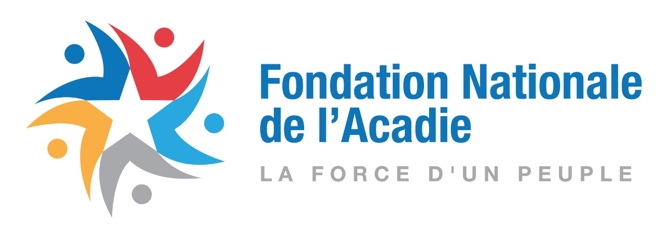 Fondation Nationale de l’AcadieRapport de la présidenceAssemblée générale annuelle du 27 septembre 2020Mesdames & Messieurs,Merci à vous tous d’être ici présent en visioconférence. C’est un réel plaisir d’être ici et avec vous, même à distance.Pour la Fondation Nationale de l’Acadie, l’année 2019-2020 aura été une année remplie de défis et d’accomplissements pour les membres de son conseil d’administration.Comme bien d’autres organismes, la Covid-19 a ralenti bien des activités au niveau opérationnel. Nous avons tout de même pu avancer sur plusieurs fronts dans la réalisation de notre mission, notamment sur les initiatives suivantes:La finalisation d’une entente pour la création d’un comité consultatif pour aviser sur l’utilisation des  Fonds Marc-Chouinard dont nous avons la charge afin d’octroyer des fonds dans le domaine artistique d’une manière structurante et pérenne;La poursuite de la mise à jour de notre site web;Le développement d’un protocole d’entente entre la Société Nationale de l’Acadie et notre fondation afin d’officialiser la collaboration et le partage des ressources administratives entre les deux entités. C’est une suite logique qui s’inscrit tout à fait dans le mandat des deux organismes, afin de nous permettre de concentrer nos ressources vers l’atteinte de nos objectifs respectifs.La récupération de notre numéro de charité auprès de l’Agence de Revenu du Canada qui avait suspendu notre numéro l’an passé;Nous avons octroyé des dons totalisant 10 250$ qui ont contribué à faire rayonner l’Acadie au niveau national et international, et appuyé des étudiants à poursuivre leur parcours pour devenir les leaders de demain. Pour citer un exemple: Nous avons appuyé le cinéaste Phil Comeau pour son film BELLE-ILE EN ACADIE, film qui a été visionné dans 86 festivals au Canada et à l’international et s’est mérité plus de 63 prix.Sur tous ces points, je remercie sincèrement tous les membres de notre conseil d’administration qui ont travaillé sur ces projets pour faire avancer la Fondation, nommément; Anne Hébert, Michael Clair (secrétaire), Donald Desroches (trésorier), Pascal Haché et Nicolette Belliveau.  Notre conseil d’administration compte toujours un siège de libre, que nous aimerions combler, celui de représentant de la diaspora acadienne. Je profite de l’occasion pour lancer l’invitation si vous connaissez des gens susceptibles de se joindre à notre équipe d’entrer en contact avec moi.Je remercie les membres de mon conseil d’administration pour la confiance dont ils m’ont fait preuve en tant que président au cours de la dernière année. J’entame ma dernière année comme président et l’un de mes objectifs cette année est de planifier la relève.Notre équipe de bénévoles est déterminée à continuer de faire progresser la Fondation qui est présentement garante de plus de 312 000 $.Pour l’année en cours, nos priorités sont axées sur :Mise en œuvre les termes du protocole d’entente que nous venons de signer avec la Société Nationale de l’Acadie afin d’alléger nos tâches administratives pour pouvoir mieux focaliser nos énergies sur des actions concrètes;Développement d’une politique de dons pour faciliter les décisions d’octrois en alignement avec les trois axes reflétés dans nos statuts et Règlements. Un exemple de cela est que nous aimerions apporter un appui annuel et continu au Prix Littéraire France-Acadie qui contribue à faire rayonner l’Acadie ainsi que nos écrivains au niveau international ou de maintenir notre support à la jeunesse pour des activités tels que des parlements jeunesse pour développer nos leaders de demain;Développement et mise en œuvre d’une stratégie de communication afin de reconnecter avec nos donateurs et repositionner la Fondation dans la sphère du grand public afin d’augmenter la visibilité pour aider aux levées de fonds futures.Sur ce, je remercie tous les membres de la Fondation pour la confiance que vous portez envers notre conseil d’administration. Merci aussi aux gestionnaires de la Société Nationale de l’Acadie et à l’Association des jeunes francophones du NB pour votre étroite collaboration et votre support.Robert-Yves MazerollePrésidentFondation Nationale de l’Acadie